商务沟通之报告主管[沟通背景]：品管部的小程工作热情和工作效率一直很高，每次都能很好地完成任务，上司韩总对其非常满意，就分配给他一项新工作。但是，一个月后，小程工作状态却越来越糟，经常犯一些低级错误。于是，小程的同事小鱼就向韩总了反映这一情况。在向小程了解了具体的情况后，韩总帮助小程解决了眼前的困难。演员表职员表具体视频内容见附件。第一幕时间：下午地点：办公室人物：韩总、小程、小鱼、职员甲韩总：公司在开辟了欧洲、大洋洲市场后，最近又着手进军东南亚市场。公司各 个部门的工作量也随之加大，当然了，我们部门也不例外，最近啊，大家辛苦啦！小程：（走上前帮韩总捏肩）没有，没有，主管您才是真的辛苦啊！职员甲，小鱼：（一起走上前捶肩）是啊，是啊！ 韩总：好，大家坐下，大家坐下，下面大家来汇报一下工作吧！小程，你先来！小程：是，主管！如此如此，这般这般！ 韩总：（一边鼓掌一边竖起大拇指）好！ 小鱼：（跟着起立鼓掌，作花痴状）偶吧，撒浪嘿！职员甲：（跟着起立鼓掌，激动地痛哭流涕，并且抱住小程）哥，你太棒了！（韩总作一个收声的手势，全体职员立即停止）韩总：好，大家坐下！最近这段时间啊，小程的工作表现和工作效率我非常满意，所以我决定东南亚市场产品检验的工作，就由小程和小鱼来负责了，其余人协助他的工作，好了，散会！第二幕时间：下午地点：办公室人物：小程、小鱼、职员甲小鱼：程欧巴，以后可得多罩点儿老妹啊！小程：好说，好说！ 职员甲：（谄媚地）是啊，程哥！苟富贵勿相忘，以后可就靠您照顾我啦！小程：（得意地）好的，好的！（画外音）小程：哈哈哈……主管赏识我啦！我想用不了多久就能出任CEO，变身高富帅，走向人生巅峰。想想，还有点小激动呢！第三幕时间：一个月后的下午地点：办公室人物：韩总，小鱼咚咚咚……（敲门声）韩总：请……请进！（小鱼气冲冲地走进韩总的办公室）小鱼：（拽着韩总的衣袖撒娇）主管，您可得为我做主啊！韩总：怎么啦？小鱼：（埋怨地）还不是小程，自从他换了新职位后，上班时老是打私人电话，开会也老走神，这两天更加严重了，经常犯一些低级错误，最后，我实在看不下去了，就说了他两句，结果，他就……（委屈）韩总：（惊讶）他就怎么了？ 小鱼：（更加委屈）他就……韩总：（着急的）他就怎么了？ 小鱼：他就说我多管闲事，呜呜呜……韩总：（松了一口气）哦，那还好。这个小程啊，真是越来越不像话了！你让他十分钟之后到我办公室来。小鱼：嗯，好的，谢谢主管！（小鱼破涕为笑，转身离开办公室）第四幕时间：一个月后的下午地点：办公室人物：韩总、小程咚咚咚……（敲门声）韩总：进来吧！（小程紧张地走进办公室）小程：（紧张地）主管，您找我啊？韩总：小程啊，坐吧！（小程搬过椅子，局促地坐在椅子上）韩总：小程啊，最近在公司工作怎么样？小程：报告主管，还好！韩总：还好？那我怎么听同事说你上班老是打私人电话，工作不积极，效率还低下，你以前可是咱公司最用功的的人了，跟我说说，怎么回事？小程：主管……我苦啊！我以为换了新工作，过不了多久，我就会成为高端大气上档次，狂霸酷拽屌炸天的存在，可是第二天我老爸就出了车祸，第三天我老婆就难产，现在还在住院，那住院费像高血压病人的血压一样哇哇的……老高了。家里出了这么多事，我那还有精力处理工作的事，唉……对不起，主管，让你失望了！ 韩总：小程，坐下，坐下！韩总：（语重心长地）小程啊！家里出了这么大的事儿，我们都不知道，我们都错怪你了，可是人生哪有一帆风顺啊？书上说过，天将降大任于斯人也，必先苦其心智、劳其筋骨，饿其体肤，空乏其身，行弗乱其所为，所以动心忍性，增益其所不能。小程：主管，你说的道理我都懂，可是，我真的很困难，医院一天一个电话让我交住院费，晚上睡不着觉，客户要求又比较多，我压力实在很大啊！韩总：小程，你别激动，你别激动，我给你想想办法。韩总：小程啊，这些年我手里也有一点积蓄，平时也不怎么花，这些钱你先拿去救急用。小程：（感动）谢……谢谢主管，爱死你了主管！韩总：好好工作！小程：（发射飞吻）主管，爱你么么哒！ 韩总（手捏兰花指）笑骂道：滚滚滚……我喜欢女的！《完》视频截图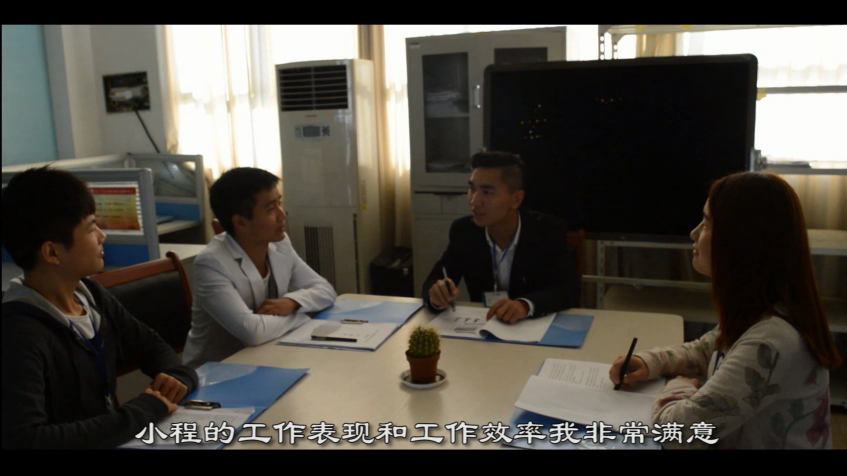 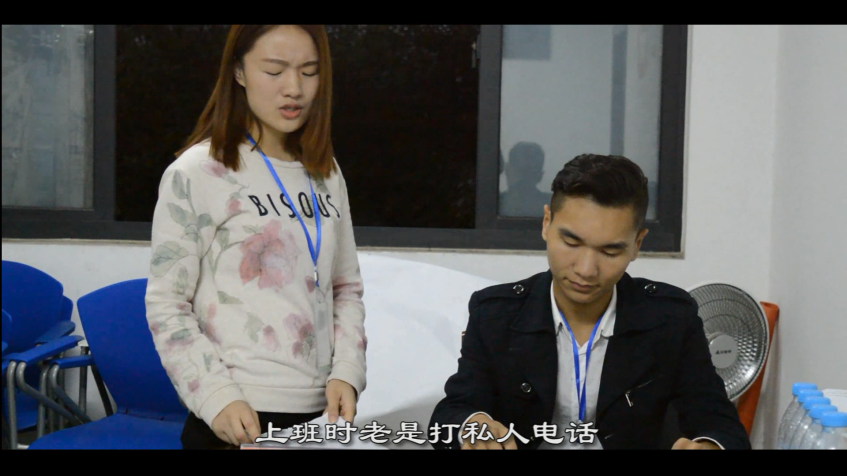 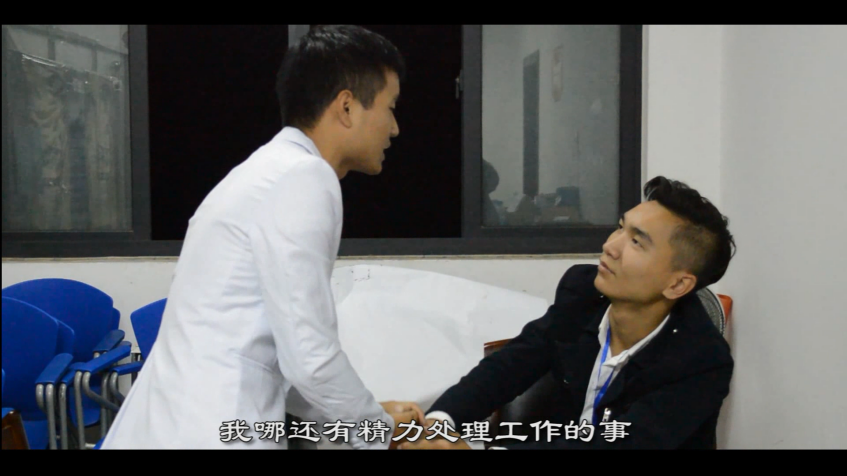 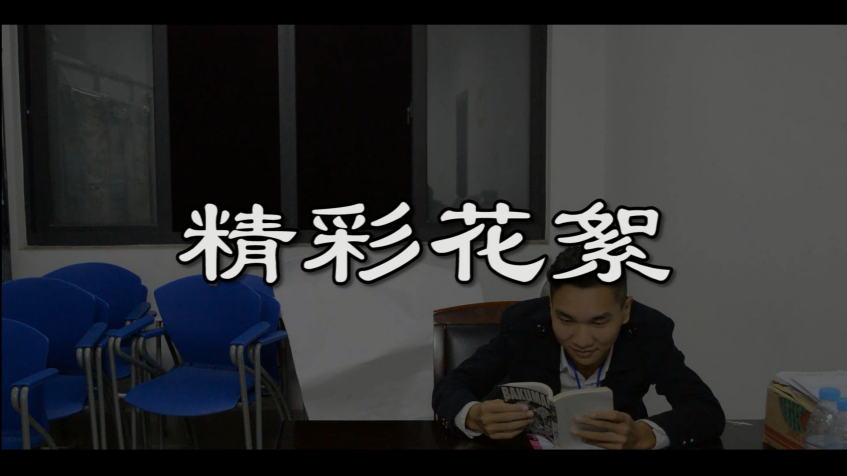 角色演员备注韩总韩昊天品管部主管小程汪会龙品管部职员小鱼易怀璐品管部职员职员甲胡春龙品管部职员视频录制姚伟后期制作钟恩杰导演及编剧胡春龙